МУНИЦИПАЛЬНЫЙ КОМИТЕТ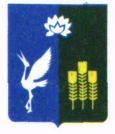 Чкаловского сельского поселенияСпасского муниципального районаРЕШЕНИЕ    «18» июля 2013г.			с. Чкаловское 					№ 179«Об отмене решения муниципального комитета Чкаловского сельского поселения №45 от 22.03.2011г. «О согласовании тарифов на услуги ООО «Чкаловское многоотраслевое предприятие» в сфере водоснабжения и водоотведения на территории Чкаловского сельского поселения Руководствуясь ч.2 ст.157 Жилищного Кодекса РФ, ч.1 ст.5 Федерального закона от 07.12.2011г. №416-ФЗ «О водоснабжении и водоотведении» , удовлетворив протест прокурора Спасского района на решение муниципального комитета Чкаловского сельского поселения от 22.03.2011г. №45 «О согласовании тарифов на услуги ООО «Чкаловское многоотраслевое предприятие» в сфере водоснабжения и водоотведения на территории Чкаловского сельского поселения  , муниципальный комитет Чкаловского сельского поселения РЕШИЛ:1. Отменить решение муниципального комитета Чкаловского сельского поселения от 22.03.2011г. №45 «О согласовании тарифов на услуги ООО «Чкаловское многоотраслевое предприятие» в сфере водоснабжения и водоотведения на территории Чкаловского сельского поселения ,   как противоречащее действующему законодательству.2. Настоящее решение вступает в силу с момента установления тарифов на водоснабжение и водоотведение (канализации) на территории Чкаловского сельского поселения Департаментом по тарифам Приморского края.3. Контроль за исполнением настоящего постановления оставляю за собой.  Глава Чкаловского сельского поселения 					В.Н. Трусов 